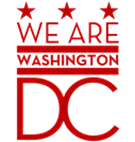 PRESS RELEASEFOR IMMEDIATE RELEASE:Feb. 16, 2023CONTACT:Fred Lewis – (202) 412-2167; Fred.Lewis@dc.govDistrict Seeks Applications for Sponsors of the Summer DC Youth Meals ProgramThe District of Columbia Office of the State Superintendent of Education (OSSE) announces the availability of federal funds to assist sponsors and meal sites participating in the US Department of Agriculture (USDA) Summer Food Service Program (SFSP). Locally known as the DC Youth Meals Program, the SFSP provides DC youth with no-cost meals during the summer break. Qualifying organizations may apply to serve as sponsors of the SFSP through June 15.The DC Youth Meals Program is designed to provide youth age 18 and younger no cost nutritious meals and snacks during the summer months. Our mission is to work diligently and purposefully to increase program utilization, visibility and sustainability, through the strengthening of our partnerships and by continuing to play an integral role in the advancement of DC youth.The program runs through August 2023. Meal sites are conveniently located at hundreds of locations across the city. Meal site operation dates, days and times vary by location. Any child can receive a meal, no questions asked.Eligible sponsors, and or sites, must be 501c3 tax exempt organizations, such as public and private nonprofit community-based organizations, school food authorities, faith-based organizations, housing authorities and units of local and federal government. Public or private nonprofit, day or overnight summer camps may participate as well. A for-profit organization may not apply as a sponsor in the program but may be eligible to participate as a site. All participants in this program are served meals free of charge and are protected under the federal and the District of Columbia protected classes.In accordance with federal civil rights law and USDA civil rights regulations and policies, the USDA, its agencies, offices, and employees, and institutions participating in or administering USDA programs are prohibited from discriminating based on race, color, national origin, sex, disability, age, or reprisal or retaliation for prior civil rights activity in any program or activity conducted or funded by USDA.Persons with disabilities who require alternative means of communication for program information (e.g., Braille, large print, audiotape, American Sign Language, etc.), should contact the agency (state or local) where they applied for benefits. Individuals who are deaf, hard of hearing or have speech disabilities may contact USDA through the FederalRelay Service at (800) 877-8339. Additionally, program information may be made available in languages other than English.To file a program complaint of discrimination, complete the USDA Program Discrimination Complaint Form, (AD-3027) found on USDA's website, and at any USDA office, or write a letter addressed to USDA and provide in the letter all the information requested in the form. To request a copy of the complaint form, call (866) 632-9992. Submit your completed form or letter to USDA by:Mail: US Department of Agriculture, Office of the Assistant Secretary for Civil Rights, 1400 Independence Ave. SW, Washington, DC 20250-9410;Fax: (202) 690-7442; orEmail: Program.Intake@usda.govThis institution is an equal opportunity provider.For more information on how you and/or your organization can participate in DC’s Free Summer Meals Program, please visit: dcsummermeals.dc.gov and contact:Shaneka N. King, Nutrition Program SpecialistDC Youth Meals Program Summer Food Service ProgramOSSE, Division of Health and Wellness Shaneka.King1@dc.govMobile: (202) 531-1739